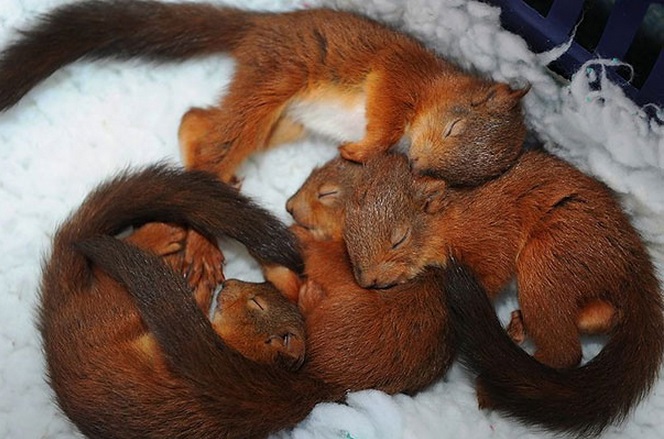 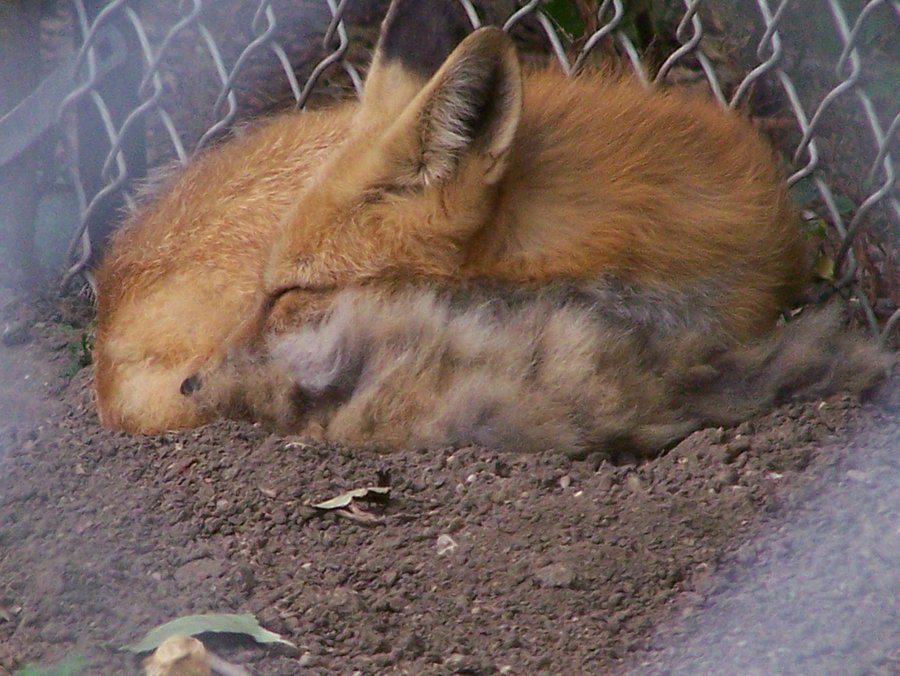 Frage:	 „Warum rollen sich Tiere beim 	Schlafen ein?“ finden.Material:	100ml Messzylinder; 100ml Rundkolben; 2 Stopfen; 2 Thermometer; heißes Wasser (ca. 50°C); Schutzbrille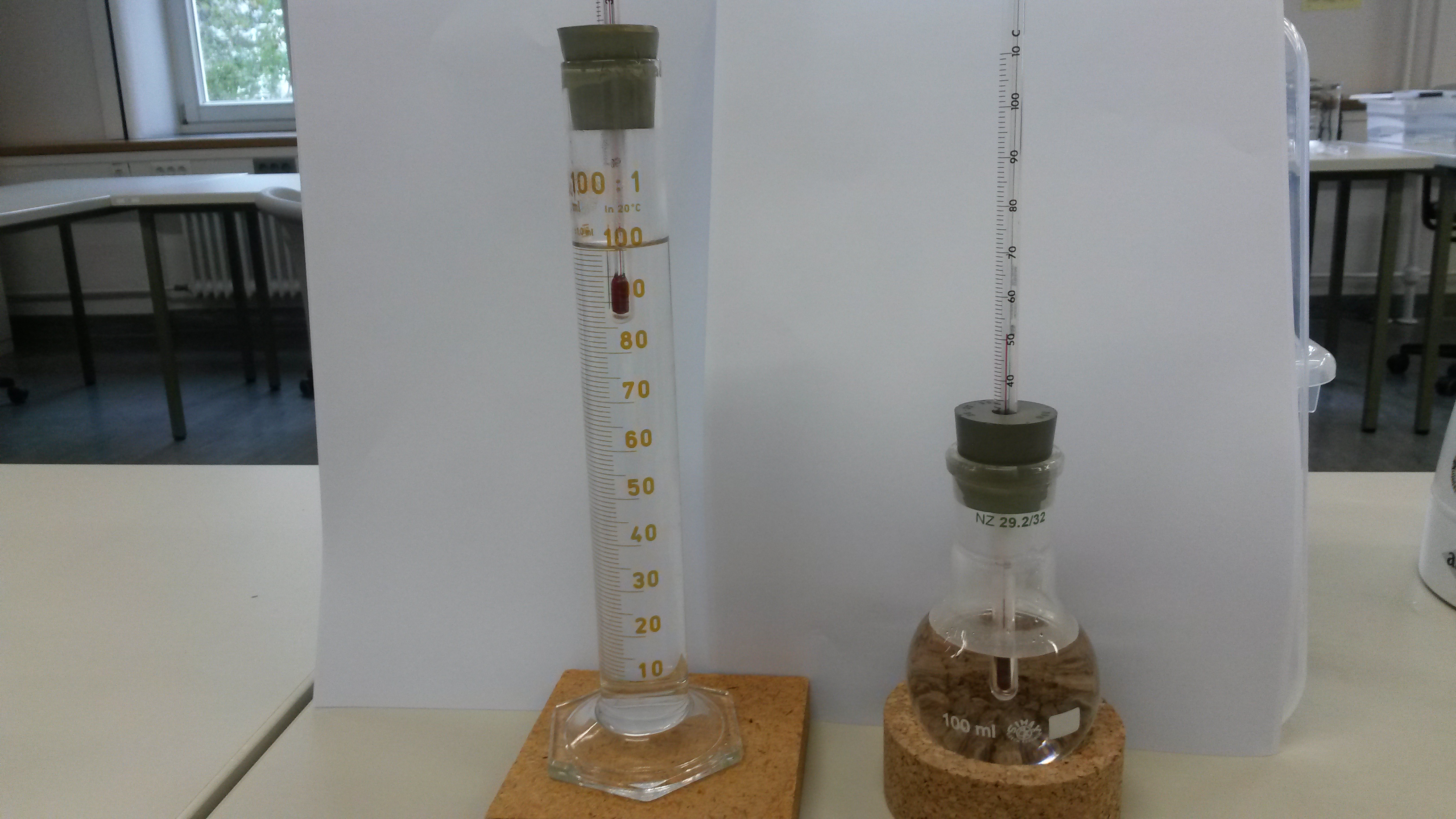 1.	Fülle jeweils in den Messzylinder und den Rund-	kolben eine gleiche Menge heißen Wassers.2.	Verschließe zügig beide Gefäße mit Stopfen und	Thermometer.3.	Lies 10 Minuten lang jede Minute die Tempera-	tur ab und trage sie in eine Tabelle ein.4.	Vergleiche die Messergebnisse der Gefäße mit-		   	einander und finde hierfür eine Erklärung.			      [Foto: Sylvia Schimang, ZPG BNT 2017]Beobachtung:Deutung:Schlafender Fuchs:		http://kaltyr.deviantart.com/art/stock-Red-Fox-Sleeping-2-66126740; Creative Commons Attribution-Share Alike 3.0 License. ;Urheber: Kaltyr; entnommen: 22.02.2017Schlafende Eichhörnchen:	http://biodataofdrvhp.blogspot.de/2014/02/mutual-cohabitation-prevalent-in-animals.html; Creative Commons Attribution-NonCommercial-ShareAlike 2.5 India License; Urheber: Dr. Vijay Pithadia ; entnommen:22.02.2017Lösung:M5:	Das Wasser im Messzylinder kühlt deutlich schneller ab als im 	Rundkolben. Der Messzylinder hat im Verhältnis zu seinem Volu-	men eine größere Oberfläche. Darüber wird mehr Energie an die 	Umwelt abgegeben.Zeit in min012345678910Temperatur  in  °C Messzylinder  Temperatur  in  °CRundkolben